Amnesty International UK		Amnest Rhyngwladol DU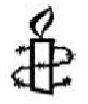 Colwyn Bay Group				Grŵp Bae Colwyn